Self Assessment  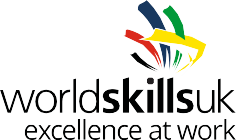 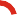 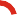 We want you to self-assess your knowledge and motivation below before and after taking part in the lesson Before (Part 1)Before (Part 1)Before (Part 1)Before (Part 1)Before (Part 1)Before (Part 1)Before (Part 1)Before (Part 1)Before (Part 1)Before (Part 1) After (part 2) After (part 2) After (part 2) After (part 2) After (part 2) After (part 2) After (part 2) After (part 2) After (part 2)My knowledge of technical education and apprenticeships (with 1 being a little and 5 being a lot)My knowledge of technical education and apprenticeships (with 1 being a little and 5 being a lot)My knowledge of technical education and apprenticeships (with 1 being a little and 5 being a lot)My knowledge of technical education and apprenticeships (with 1 being a little and 5 being a lot)My knowledge of technical education and apprenticeships (with 1 being a little and 5 being a lot)My knowledge of technical education and apprenticeships (with 1 being a little and 5 being a lot)My knowledge of technical education and apprenticeships (with 1 being a little and 5 being a lot)My knowledge of technical education and apprenticeships (with 1 being a little and 5 being a lot)My knowledge of technical education and apprenticeships (with 1 being a little and 5 being a lot)My knowledge of technical education and apprenticeships (with 1 being a little and 5 being a lot)My knowledge of technical education and apprenticeships (with 1 being a little and 5 being a lot)My knowledge of technical education and apprenticeships (with 1 being a little and 5 being a lot)My knowledge of technical education and apprenticeships (with 1 being a little and 5 being a lot)My knowledge of technical education and apprenticeships (with 1 being a little and 5 being a lot)My knowledge of technical education and apprenticeships (with 1 being a little and 5 being a lot)My knowledge of technical education and apprenticeships (with 1 being a little and 5 being a lot)My knowledge of technical education and apprenticeships (with 1 being a little and 5 being a lot)My knowledge of technical education and apprenticeships (with 1 being a little and 5 being a lot)My knowledge of technical education and apprenticeships (with 1 being a little and 5 being a lot)1122334455112233445I think of technical education and Apprenticeship as being prestigious I think of technical education and Apprenticeship as being prestigious I think of technical education and Apprenticeship as being prestigious I think of technical education and Apprenticeship as being prestigious I think of technical education and Apprenticeship as being prestigious I think of technical education and Apprenticeship as being prestigious I think of technical education and Apprenticeship as being prestigious I think of technical education and Apprenticeship as being prestigious I think of technical education and Apprenticeship as being prestigious I think of technical education and Apprenticeship as being prestigious I think of technical education and Apprenticeship as being prestigious I think of technical education and Apprenticeship as being prestigious I think of technical education and Apprenticeship as being prestigious I think of technical education and Apprenticeship as being prestigious I think of technical education and Apprenticeship as being prestigious I think of technical education and Apprenticeship as being prestigious I think of technical education and Apprenticeship as being prestigious I think of technical education and Apprenticeship as being prestigious I think of technical education and Apprenticeship as being prestigious 1122334455112233445I want to find out more about technical education and/or an apprenticeship I want to find out more about technical education and/or an apprenticeship I want to find out more about technical education and/or an apprenticeship I want to find out more about technical education and/or an apprenticeship I want to find out more about technical education and/or an apprenticeship I want to find out more about technical education and/or an apprenticeship I want to find out more about technical education and/or an apprenticeship I want to find out more about technical education and/or an apprenticeship I want to find out more about technical education and/or an apprenticeship I want to find out more about technical education and/or an apprenticeship I want to find out more about technical education and/or an apprenticeship I want to find out more about technical education and/or an apprenticeship I want to find out more about technical education and/or an apprenticeship I want to find out more about technical education and/or an apprenticeship I want to find out more about technical education and/or an apprenticeship I want to find out more about technical education and/or an apprenticeship I want to find out more about technical education and/or an apprenticeship I want to find out more about technical education and/or an apprenticeship I want to find out more about technical education and/or an apprenticeship 1223344551122334455I will consider taking a technical education or apprenticeship route I will consider taking a technical education or apprenticeship route I will consider taking a technical education or apprenticeship route I will consider taking a technical education or apprenticeship route I will consider taking a technical education or apprenticeship route I will consider taking a technical education or apprenticeship route I will consider taking a technical education or apprenticeship route I will consider taking a technical education or apprenticeship route I will consider taking a technical education or apprenticeship route I will consider taking a technical education or apprenticeship route I will consider taking a technical education or apprenticeship route I will consider taking a technical education or apprenticeship route I will consider taking a technical education or apprenticeship route I will consider taking a technical education or apprenticeship route I will consider taking a technical education or apprenticeship route I will consider taking a technical education or apprenticeship route I will consider taking a technical education or apprenticeship route I will consider taking a technical education or apprenticeship route I will consider taking a technical education or apprenticeship route 1223344551122334455